Newport City Council Property Grant SchemesUrban Centre Property Enhancement Fund	Urban Centre Living Grant FundExpression of Interest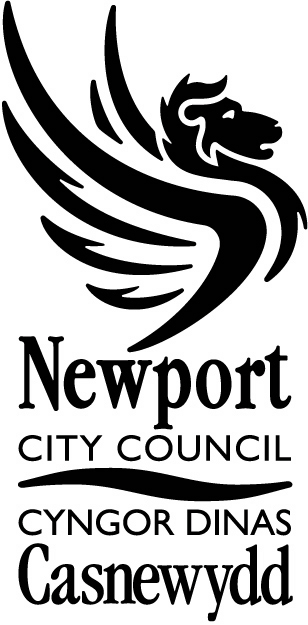 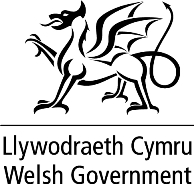 Expression of InterestPlease return this completed form to: Sarah.armstrong@newport.gov.ukSECTION 1 – APPLICANT DETAILSSECTION 1 – APPLICANT DETAILSSECTION 1 – APPLICANT DETAILSSECTION 1 – APPLICANT DETAILSName of applicant:Name of applicant:Name of applicant:Name of applicant:Address and postcode of organisation/ individual applying for grant:Address and postcode of organisation/ individual applying for grant:Address and postcode of organisation/ individual applying for grant:Address and postcode of property to which application refers (if different):Telephone No:Telephone No:Telephone No:Telephone No:Position in organisation:Email address:Your interest in the property?Freehold        Leasehold         Freehold        Leasehold         Freehold        Leasehold         If Leasehold, what is the period of the lease? (This must be a minimum of 7 years) (Please note a copy of the lease and a letter of consent from the Freeholder will be required to be submitted with your application)If Leasehold, what is the period of the lease? (This must be a minimum of 7 years) (Please note a copy of the lease and a letter of consent from the Freeholder will be required to be submitted with your application)Please provide details of any existing mortgage or charges on the property.Please provide details of any existing mortgage or charges on the property.SECTION 2 – PROJECT DETAILSPlease select which grant you are interested in:Urban Centre Property Enhancement Fund			    Urban Centre Living Grant					    Both								   Please provide a short description of the proposed works including proposed end use.SECTION 3 – PROJECT FINANCESECTION 3 – PROJECT FINANCECost breakdownValue (£)Total estimated costsOther funding securedGrant requestedSECTION 4 – PROJECT OUTPUTSWhat benefits will the grant investment provide?